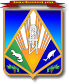 МУНИЦИПАЛЬНОЕ ОБРАЗОВАНИЕХАНТЫ-МАНСИЙСКИЙ РАЙОНХанты-Мансийский автономный округ – ЮграАДМИНИСТРАЦИЯ ХАНТЫ-МАНСИЙСКОГО РАЙОНАП О С Т А Н О В Л Е Н И Еот 25.09.2018                                                                                                № 266г. Ханты-МансийскОб утверждении Порядка предоставления субсидий на оказание финансовой помощи в целях предупреждения банкротства и восстановления платежеспособности муниципальных предприятий коммунального комплекса Ханты-Мансийского районаВ целях реализации полномочий в соответствии с Федеральным законом от 6 октября 2003 года № 131-ФЗ «Об общих принципах организации местного самоуправления в Российской Федерации», 
в соответствии со статьей 78 Бюджетного кодекса Российской Федерации, статьями 30, 31 Федерального закона от 26.10.2002 № 127-ФЗ 
«О несостоятельности (банкротстве)»:1. Утвердить Порядок предоставления субсидий на оказание финансовой помощи в целях предупреждения банкротства 
и восстановления платежеспособности муниципальных предприятий коммунального комплекса Ханты-Мансийского района согласно приложению. 2. Опубликовать настоящее постановление в газете «Наш район» 
и разместить на официальном сайте администрации Ханты-Мансийского района.3. Контроль за выполнением постановления возложить на заместителя главы Ханты-Мансийского района, директора департамента строительства, архитектуры и ЖКХ и заместителя главы Ханты-Мансийского района 
по финансам, председателя комитета по финансам.Глава Ханты-Мансийского района                                                 К.Р.МинулинПриложение к постановлению администрацииХанты-Мансийского районаот 25.09.2018 № 266Порядокпредоставления субсидий на оказание финансовой помощи в целях предупреждения банкротства и восстановления платежеспособности муниципальных предприятий коммунального комплекса Ханты-Мансийского районаРаздел I. Общие положения1. Настоящий Порядок регламентирует процедуру предоставления субсидий из бюджета Ханты-Мансийского района на предоставление финансовой помощи для погашения денежных обязательств, обязательных платежей и восстановления платежеспособности муниципальных предприятий Ханты-Мансийского района. 2. Для целей настоящего Порядка применяются следующие понятия 
и определения:1) муниципальное предприятие – муниципальное предприятие коммунального комплекса, учредителем которого является муниципальное образование Ханты-Мансийский район;2) Департамент – департамент строительства, архитектуры 
и жилищно-коммунального хозяйства администрации Ханты-Мансийского района;3) субсидии – финансовые средства, предоставляемые из бюджета Ханты-Мансийского района на безвозмездной основе для достижения цели.3. Цель предоставления субсидий – предоставление финансовой помощи на погашение денежных обязательств, требований о выплате выходных пособий и (или) об оплате труда лиц, работающих или работавших по трудовому договору, и обязательных платежей (налоги, сборы, взносы, пени, штрафы и иные обязательные платежи, не подлежащие реструктуризации в установленном порядке), на оплату денежных обязательств, подтвержденных вступившими в законную силу судебными актами, а также кредиторской задолженности, в том числе просроченной более чем за 3 месяца за приобретенное топливо и за потребленные топливно-энергетические ресурсы, и восстановление платежеспособности муниципального предприятия.4. Главным распорядителем средств бюджета Ханты-Мансийского района, предусмотренных на предоставление субсидий, является Департамент.5.  Средства,  полученные   из   бюджета   Ханты-Мансийского  районав форме субсидии, предоставляются на безвозмездной и безвозвратной основе, носят целевой характер, использование на иные цели запрещено.6. Право на получение субсидий имеют муниципальные предприятия, отвечающие следующим критериям:неспособные удовлетворять требованиям кредиторов по денежным обязательствам, о выплате выходных пособий и (или) об оплате труда лиц, работающих или работавших по трудовому договору, и (или) исполнить обязанности по уплате обязательных платежей, если соответствующие обязательства и (или) обязанности не исполнены им в течение трех месяцев с даты, когда они должны были быть исполнены;в отношении которых в установленном действующим законодательством порядке не введена ни одна из процедур, предусмотренных статьей 27 Федерального закона от 26.10.2002 № 127-ФЗ «О несостоятельности (банкротстве)».Раздел II. Условия и порядок предоставления субсидий7. Для получения субсидии муниципальное предприятие направляет 
в Департамент заявку по форме согласно приложению к настоящему Порядку.8. К заявке прилагаются:1) копия свидетельства о государственной регистрации;2) копии учредительных документов;3) выписка из единого государственного реестра юридических лиц по состоянию на дату, которая предшествует дате подачи заявки не более чем на 30 календарных дней;4) технико-экономические показатели предприятия за текущий период (за квартал, полугодие, 9 месяцев, исходя из того, какой период наступил на дату подачи документов) с подробной пояснительной запиской;5) бухгалтерский баланс, отчет о прибылях и убытках на текущий период;6) справки по установленной форме о состоянии расчетов по налогам, сборам, пеням и штрафам перед бюджетами всех уровней бюджетной системы Российской Федерации и страховым взносам, пеням и штрафам 
во внебюджетные фонды на дату, предшествующую дате подачи заявки 
не более чем на 30 календарных дней;7) копии документов, подтверждающих возникновение долговых или денежных обязательств (договоры, акты сверки по расчетам с кредиторами, справки, требования (претензии) об уплате задолженности, копии исполнительных документов, копии судебных решений, оборотно-сальдовые ведомости по соответствующим счетам бухгалтерского учета 
по состоянию на последнюю отчетную дату и на дату подачи заявки);8) расчет плановой суммы субсидий.9. Документы, указанные в пункте 8 настоящего Порядка, требуется:заверить подписью руководителя муниципального предприятия 
или иным уполномоченным лицом (с приложением документов, подтверждающих полномочия в соответствии с действующим законодательством);сброшюровать (или прошить), пронумеровать и скрепить печатью.10. Департамент в срок не более 10 рабочих дней рассматривает предоставленные муниципальным предприятием документы 
на соответствие требованиям законодательства Российской Федерации 
и требованиям настоящего Порядка. В случае несоответствия документов требованиям законодательства Российской Федерации и настоящего Порядка, в предоставлении субсидии отказывается и документы возвращаются муниципальному предприятию.11. При соответствии представленных документов требованиям законодательства Российской Федерации и настоящего Порядка, Департамент в срок не более 10 рабочих дней инициирует заседание балансовой комиссии. По итогам заседания балансовой комиссии в срок 
не более 5 рабочих дней составляется протокол, где указывается целесообразность (нецелесообразность) предоставления субсидии и одно 
из следующих принятых решений:о предоставлении субсидии с уточнением суммы субсидии 
на основании документального подтверждения;об отказе в предоставлении субсидии.12. После принятия решения в срок не более 10 рабочих дней заключается соглашение о предоставлении субсидии между Департаментом и муниципальным предприятием. Размер субсидии в текущем финансовом году определяется в пределах лимитов бюджетных обязательств, предусмотренных в бюджете Ханты-Мансийского района на цели, указанные в пункте 3 настоящего Порядка.13. Соглашение (договор) о предоставлении субсидии заключается 
в соответствии с типовой формой соглашения (договора) о предоставлении 
из бюджета Ханты-Мансийского района субсидии юридическому лицу 
(за исключением муниципального учреждения), индивидуальному предпринимателю, физическому лицу – производителю товаров, работ, услуг на возмещение затрат (недополученных доходов) в связи 
с производством (реализацией) товаров (за исключением подакцизных товаров, кроме автомобилей легковых и мотоциклов, винодельческих продуктов, произведенных из выращенного на территории Российской Федерации винограда), выполнением работ, оказанием услуг, утвержденной финансовым органом администрации Ханты-Мансийского района.14. Перечисление субсидии муниципальному предприятию 
на расчетный счет осуществляется не позднее 10 рабочего дня после заключения соглашения. 15. Основания для отказа в предоставлении субсидии:1) несоответствие предоставленных получателем субсидий документов перечню, установленному пунктом 8 настоящего Порядка;2) недостоверность предоставленной получателем субсидии информации;3) несоответствие получателя субсидии критериям, установленным пунктом 6 настоящего Порядка;4) отсутствие бюджетных ассигнований в текущем финансовом году на цели, указанные в пункте 3 настоящего Порядка.16. Муниципальное предприятие на первое число месяца, предшествующего месяцу, в котором планируется заключение соглашения, должен соответствовать следующим требованиям:1) не находиться в процессе реорганизации, ликвидации, банкротства;2) не являться получателем средств из бюджета бюджетной системы Российской Федерации, из которого планируется предоставление субсидии в соответствии с настоящим Порядком, на основании иных нормативных правовых актов или муниципальных правовых актов на цели, указанные 
в пункте 3 настоящего Порядка.Раздел III. Контроль за соблюдением условий, целей и порядка предоставления субсидий17. Департамент, контрольно-ревизионное управление администрации Ханты-Мансийского района и контрольно-счетная палата Ханты-Мансийского района в пределах своих полномочий осуществляют обязательные плановые и внеплановые проверки муниципального предприятия на предмет соблюдения условий, целей и порядка предоставления субсидии в порядке и сроки, установленные муниципальными нормативными правовыми актами Ханты-Мансийского района в соответствии с бюджетным законодательством и заключенным соглашением. 18. За нарушение условий, целей и порядка предоставления субсидий по настоящему Порядку и заключенному договору (соглашению) применяются следующие меры ответственности:1) возврат суммы субсидии, полученной из бюджета Ханты-Мансийского района:в случае нарушения муниципальным предприятием условий, установленных при их предоставлении, выявленного по фактам проверок, проведенных Департаментом, контрольно-ревизионным управлением администрации Ханты-Мансийского района, контрольно-счетной палатой Ханты-Мансийского района;в случае выявления факта предоставления муниципальным предприятием недостоверных сведений для получения субсидии;в случае неисполнения или ненадлежащего исполнения обязательств по заключенному соглашению (договору).19. В случае установления Департаментом или получения 
от контрольно-ревизионного управления администрации Ханты-Мансийского района, контрольно-счетной палаты Ханты-Мансийского района информации о факте (ах) нарушения муниципальным предприятием порядка, целей и условий предоставления субсидии, предусмотренных настоящим Порядком и заключенным соглашением (договором), в том числе указания в документах, представленных муниципальным предприятием, недостоверных сведений, в срок не более 10 рабочих дней 
со дня выявления или поступления информации направлять муниципальному предприятию требование об обеспечении возврата субсидии в бюджет Ханты-Мансийского района.20. Муниципальное предприятие в течение 7 рабочих дней со дня получения требования о возврате субсидии в бюджет Ханты-Мансийского района обязан произвести ее возврат в полном размере, указанном в нем.21. В случае невыполнения требования о возврате суммы субсидии 
в бюджет Ханты-Мансийского района взыскание осуществляется Департаментом в судебном порядке в соответствии с законодательством Российской Федерации.Приложение к Порядку
предоставления субсидии на оказание финансовой помощи в целях предупреждения банкротства и восстановленияплатежеспособности муниципальных предприятий коммунального комплексаХанты-Мансийского района
ЗАЯВКАПрошу предоставить субсидию________________________________________________________________(наименование муниципального предприятия)Цель предоставления субсидии ________________________________________________________________________________________________________________________________________________________________________________________________Полное наименование предприятия – ________________________________Сокращенное наименование предприятия – ___________________________Юридический адрес предприятия – __________________________________Почтовый адрес предприятия  – _____________________________________Ф.И.О. руководителя предприятия – _________________________________Телефон, факс предприятия  – ______________________________________ИНН/КПП предприятия  – ________________/_________________________ОГРН предприятия – ______________________________________________Расчетный счет предприятия – ______________________________________Наименование, адрес банка – _______________________________________Банковский идентификационный код (БИК) – _________________________Банковский корреспондентский счет (к/с) – ___________________________Приложение: перечень документов, указанных в пункте 8 Порядка, 
на ___ листах.Руководитель